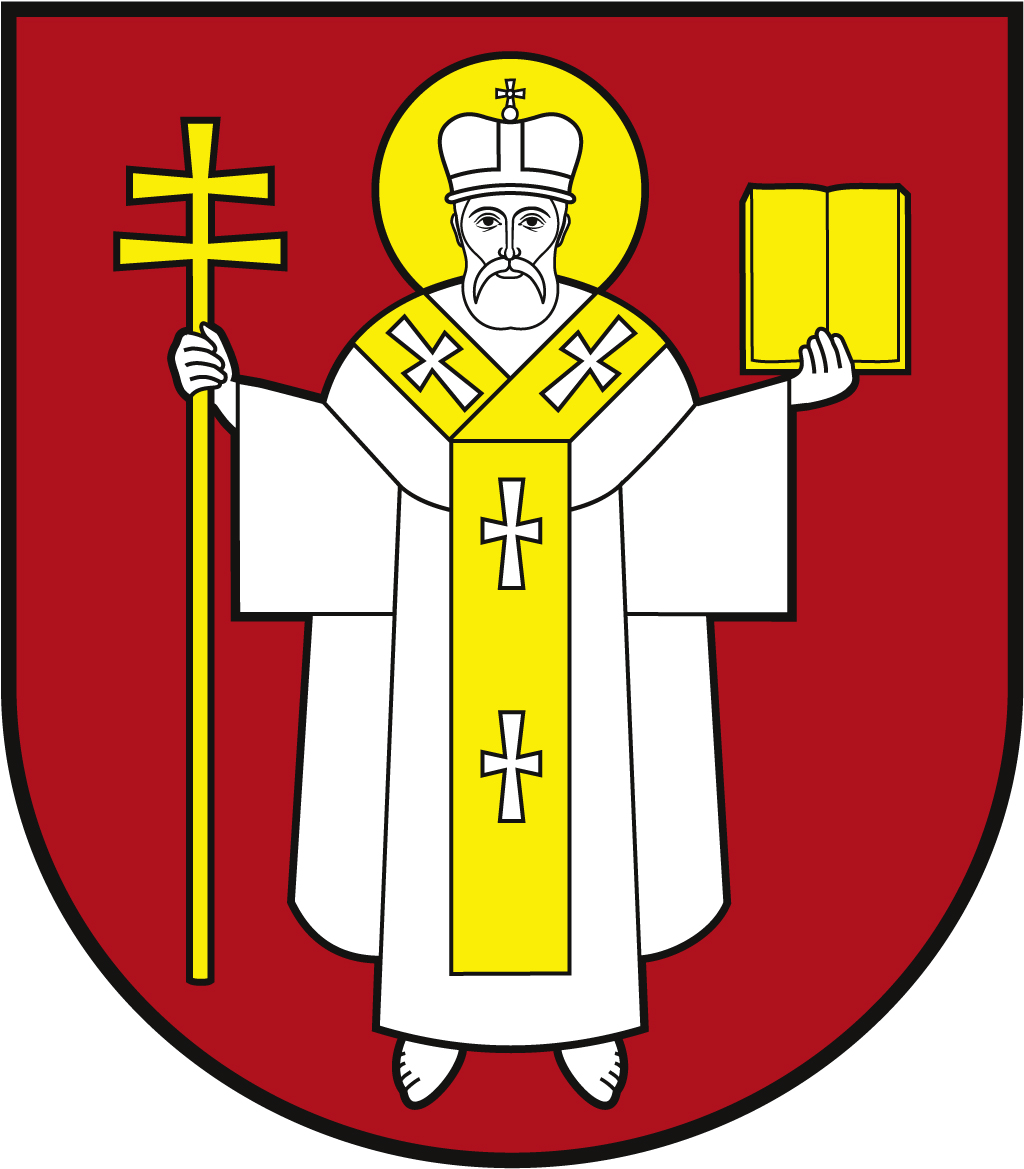 ЛУЦЬКА МІСЬКА РАДАВИКОНАВЧИЙ КОМІТЕТ ЛУЦЬКА МІСЬКА РАДАВИКОНАВЧИЙ КОМІТЕТ ЛУЦЬКА МІСЬКА РАДАВИКОНАВЧИЙ КОМІТЕТ Інформаційна карткаНадання довідки зняття з обліку в Єдиному державному реєстрі осіб, які мають право на пільги, в разі зміни місця проживанняІнформаційна карткаНадання довідки зняття з обліку в Єдиному державному реєстрі осіб, які мають право на пільги, в разі зміни місця проживання02068ІК-74/11/104ІП1Орган, що надає послугуОрган, що надає послугуДепартамент соціальної політики Луцької міської радиДепартамент соціальної політики Луцької міської радиДепартамент соціальної політики Луцької міської ради2Місце подання документів та отримання результату послугиМісце подання документів та отримання результату послуги1.Департамент соціальної політики пр. Волі, 4а, каб.110, тел. (0332) 281 000, 284 168, 284 169.www.social.lutsk.ua, e-mail: dsp@lutskrada.gov.ua  Понеділок - четвер :  08.30 – 17.30П’ятниця:                    08.30 – 16.15Обідня перерва:         13.00 – 13.452.с. Прилуцьке, вул. Ківерцівська, 35а (для мешканців сіл Прилуцьке, Жабка, Сапогове, Дачне)Четвер:                    08.30 – 17.30    Обідня перерва:      13.00 – 13.453.с.Жидичин, вул. Данила Галицького, 12  (для мешканців сіл Жидичин, Кульчин, Липляни, Озерце, Клепачів, Небіжка)Вівторок:                 08.30 – 17.30  Обідня перерва:      13.00 – 13.454.с.Забороль, вул. Володимирська, 34а (для мешканців сіл Забороль, Антонівка, Великий Омеляник, Охотин, Всеволодівка, Олександрівка, Одеради, Городок, Сьомаки,  Шепель, Заболотці)Понеділок:               08.30 – 17.30    Обідня перерва:      13.00 – 13.455.с.Боголюби, вул.  40  років Перемоги, 57 (для мешканців  сіл Боголюби, Богушівка, Тарасове, Іванчиці, Озденіж)Середа:                     08.30 - 17.30  Обідня перерва:      13.00 – 13.456.с.Княгининок, вул. Соборна, 77 (для мешканців сіл Брище,  Княгининок, Зміїнець, Милуші,  Милушин,  Моташівка, Сирники,  Буків,  Рокині)П'ятниця:                 08.30 – 16.15   Обідня перерва:      13.00 – 13.45 1.Департамент соціальної політики пр. Волі, 4а, каб.110, тел. (0332) 281 000, 284 168, 284 169.www.social.lutsk.ua, e-mail: dsp@lutskrada.gov.ua  Понеділок - четвер :  08.30 – 17.30П’ятниця:                    08.30 – 16.15Обідня перерва:         13.00 – 13.452.с. Прилуцьке, вул. Ківерцівська, 35а (для мешканців сіл Прилуцьке, Жабка, Сапогове, Дачне)Четвер:                    08.30 – 17.30    Обідня перерва:      13.00 – 13.453.с.Жидичин, вул. Данила Галицького, 12  (для мешканців сіл Жидичин, Кульчин, Липляни, Озерце, Клепачів, Небіжка)Вівторок:                 08.30 – 17.30  Обідня перерва:      13.00 – 13.454.с.Забороль, вул. Володимирська, 34а (для мешканців сіл Забороль, Антонівка, Великий Омеляник, Охотин, Всеволодівка, Олександрівка, Одеради, Городок, Сьомаки,  Шепель, Заболотці)Понеділок:               08.30 – 17.30    Обідня перерва:      13.00 – 13.455.с.Боголюби, вул.  40  років Перемоги, 57 (для мешканців  сіл Боголюби, Богушівка, Тарасове, Іванчиці, Озденіж)Середа:                     08.30 - 17.30  Обідня перерва:      13.00 – 13.456.с.Княгининок, вул. Соборна, 77 (для мешканців сіл Брище,  Княгининок, Зміїнець, Милуші,  Милушин,  Моташівка, Сирники,  Буків,  Рокині)П'ятниця:                 08.30 – 16.15   Обідня перерва:      13.00 – 13.45 1.Департамент соціальної політики пр. Волі, 4а, каб.110, тел. (0332) 281 000, 284 168, 284 169.www.social.lutsk.ua, e-mail: dsp@lutskrada.gov.ua  Понеділок - четвер :  08.30 – 17.30П’ятниця:                    08.30 – 16.15Обідня перерва:         13.00 – 13.452.с. Прилуцьке, вул. Ківерцівська, 35а (для мешканців сіл Прилуцьке, Жабка, Сапогове, Дачне)Четвер:                    08.30 – 17.30    Обідня перерва:      13.00 – 13.453.с.Жидичин, вул. Данила Галицького, 12  (для мешканців сіл Жидичин, Кульчин, Липляни, Озерце, Клепачів, Небіжка)Вівторок:                 08.30 – 17.30  Обідня перерва:      13.00 – 13.454.с.Забороль, вул. Володимирська, 34а (для мешканців сіл Забороль, Антонівка, Великий Омеляник, Охотин, Всеволодівка, Олександрівка, Одеради, Городок, Сьомаки,  Шепель, Заболотці)Понеділок:               08.30 – 17.30    Обідня перерва:      13.00 – 13.455.с.Боголюби, вул.  40  років Перемоги, 57 (для мешканців  сіл Боголюби, Богушівка, Тарасове, Іванчиці, Озденіж)Середа:                     08.30 - 17.30  Обідня перерва:      13.00 – 13.456.с.Княгининок, вул. Соборна, 77 (для мешканців сіл Брище,  Княгининок, Зміїнець, Милуші,  Милушин,  Моташівка, Сирники,  Буків,  Рокині)П'ятниця:                 08.30 – 16.15   Обідня перерва:      13.00 – 13.45 3Перелік документів, необхідних для надання послуги, та вимоги до нихПерелік документів, необхідних для надання послуги, та вимоги до них1.Заява (встановленого зразка).2.Документ, що засвідчує право на пільги.3.Паспорт громадянина України (оригінал та копії 1-2 ст., відмітки про місце реєстрації / документ, що підтверджує реєстрацію місця проживання у разі подання ID-картки), інший документ що посвідчує особу кожного із членів сім’ї (оригінал та копія) або документ, що посвідчує особу іноземця чи особу без громадянства, особу, яку визнано в Україні біженцем або особою, яка потребує додаткового захисту. 4.Довідка про присвоєння реєстраційного номера облікової картки платника податків з Державного реєстру фізичних осіб - платників податків, крім фізичних осіб, які через свої релігійні переконання відмовилися від прийняття реєстраційного номера облікової картки платника податків, повідомили про це відповідний контролюючий орган і мають про це відмітку в паспорті.5.Довіреність – для уповноваженої особи (оригінал та копія).1.Заява (встановленого зразка).2.Документ, що засвідчує право на пільги.3.Паспорт громадянина України (оригінал та копії 1-2 ст., відмітки про місце реєстрації / документ, що підтверджує реєстрацію місця проживання у разі подання ID-картки), інший документ що посвідчує особу кожного із членів сім’ї (оригінал та копія) або документ, що посвідчує особу іноземця чи особу без громадянства, особу, яку визнано в Україні біженцем або особою, яка потребує додаткового захисту. 4.Довідка про присвоєння реєстраційного номера облікової картки платника податків з Державного реєстру фізичних осіб - платників податків, крім фізичних осіб, які через свої релігійні переконання відмовилися від прийняття реєстраційного номера облікової картки платника податків, повідомили про це відповідний контролюючий орган і мають про це відмітку в паспорті.5.Довіреність – для уповноваженої особи (оригінал та копія).1.Заява (встановленого зразка).2.Документ, що засвідчує право на пільги.3.Паспорт громадянина України (оригінал та копії 1-2 ст., відмітки про місце реєстрації / документ, що підтверджує реєстрацію місця проживання у разі подання ID-картки), інший документ що посвідчує особу кожного із членів сім’ї (оригінал та копія) або документ, що посвідчує особу іноземця чи особу без громадянства, особу, яку визнано в Україні біженцем або особою, яка потребує додаткового захисту. 4.Довідка про присвоєння реєстраційного номера облікової картки платника податків з Державного реєстру фізичних осіб - платників податків, крім фізичних осіб, які через свої релігійні переконання відмовилися від прийняття реєстраційного номера облікової картки платника податків, повідомили про це відповідний контролюючий орган і мають про це відмітку в паспорті.5.Довіреність – для уповноваженої особи (оригінал та копія).4Оплата Оплата Безоплатно.Безоплатно.Безоплатно.5Результат послугиРезультат послуги1.Довідка. 2.Письмове повідомлення про відмову у наданні послуги.1.Довідка. 2.Письмове повідомлення про відмову у наданні послуги.1.Довідка. 2.Письмове повідомлення про відмову у наданні послуги.6Термін виконанняТермін виконання3 робочі дні.3 робочі дні.3 робочі дні.7Спосіб отримання відповіді (результату)Спосіб отримання відповіді (результату)1.Особисто, в тому числі через представника за довіреністю (з посвідченням особи).2.Поштою, або електронною поштою - у разі відмови у наданні послуги, за клопотанням суб'єкта звернення.1.Особисто, в тому числі через представника за довіреністю (з посвідченням особи).2.Поштою, або електронною поштою - у разі відмови у наданні послуги, за клопотанням суб'єкта звернення.1.Особисто, в тому числі через представника за довіреністю (з посвідченням особи).2.Поштою, або електронною поштою - у разі відмови у наданні послуги, за клопотанням суб'єкта звернення.8Законодавчо-нормативна основаЗаконодавчо-нормативна основаПостанова Кабінету Міністрів України від 29.01.2003 № 117 «Про Єдиний державний автоматизований реєстр осіб, які мають право на пільги» зі змінами.Постанова Кабінету Міністрів України від 29.01.2003 № 117 «Про Єдиний державний автоматизований реєстр осіб, які мають право на пільги» зі змінами.Постанова Кабінету Міністрів України від 29.01.2003 № 117 «Про Єдиний державний автоматизований реєстр осіб, які мають право на пільги» зі змінами.